 Year 12 English Standard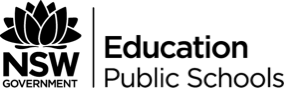 Ladder of Change (Also evident in Resource 8- identity) Task – Using your knowledge of the play, answer the questions below on how Eliza’s individual identity was shaped.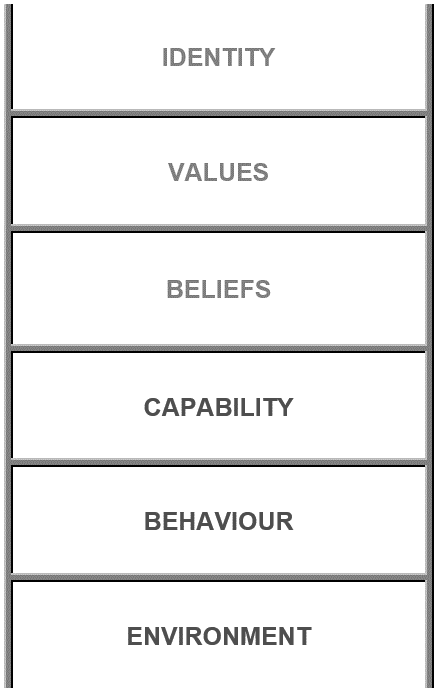 Identity – What was shaped?Values – What was affirmed?Beliefs – What was challenged?Capability – How did she overcome obstacles?Behaviour – What were her actions/decisions?Environment – Where and when?